TIR A L’ARCRENCONTRE INTER-DEPARTEMENTALE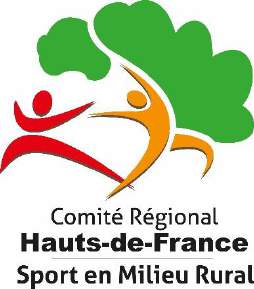 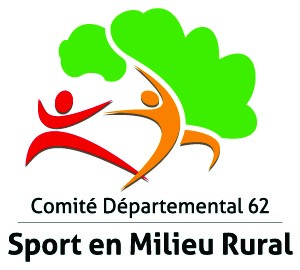 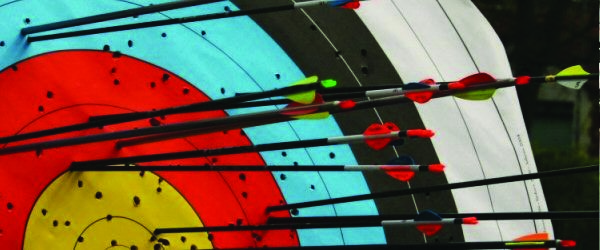 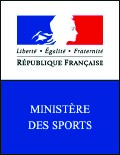 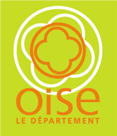 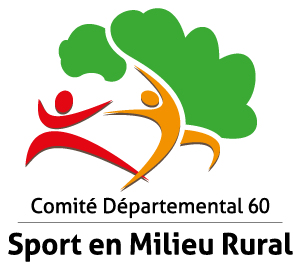 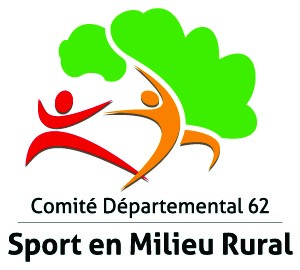 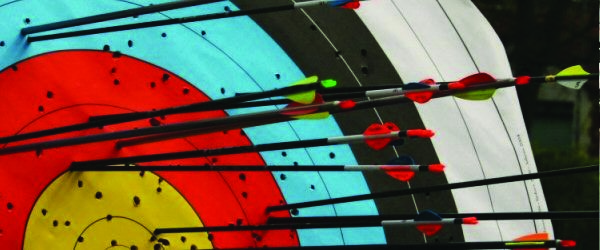 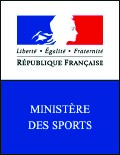 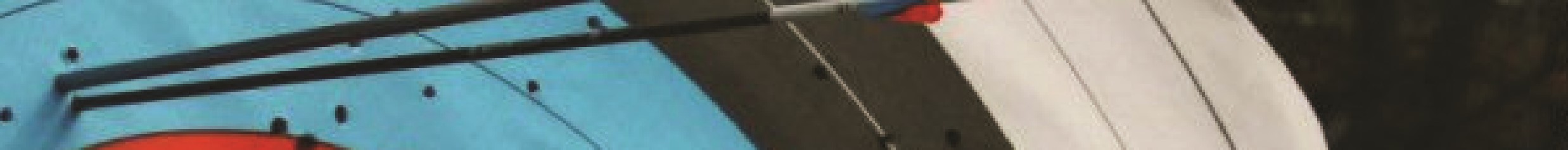 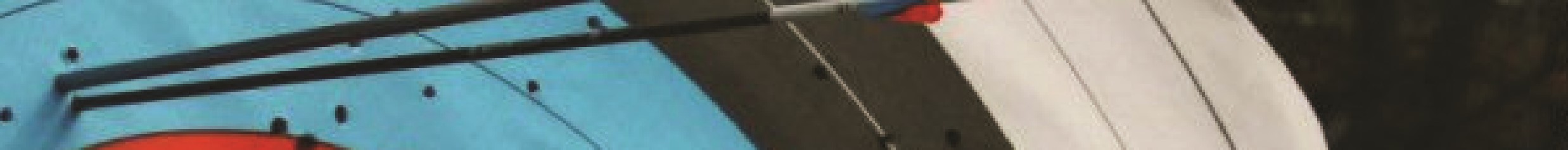 	ACCUEIL 	RREREINTER DEPARTEMENTALEUn petit mot de l’OiseLe CDSMR OISE vous invite à participer à la Cinquième rencontre interdépartementale « Nord Pas de Calais et Picardie ».Cette compétition amicale et conviviale a pour objectif de créer une dynamique en marge du système de qualification habituel, et d’offrir une alternative à ceux qui ne participeront pas au Critérium National.Le principe reste inchangé .Nous vous accueillerons dès le samedi après- midi pour un tir libre.La soirée sera organisée en fonction des inscriptions : repas et visites.Place à la compétition en binôme le dimanche.En espérant répondre à vos attentes par cette manifestation, n’hésitez pas à nous contacter pour de plus amples informations au 0619498204 (CHRISTINE du CDSMR OISE)L’OrganisationSamedi : tir libre / défi (en fonction du nombre d’archers présents) - à partir de 14h30La Restauration du soir est prévue par l’organisation dans une auberge ou restaurant (sur réservation si possible). L’hébergement est à prévoir par vos soins. Nous contacter pour disposer d’une liste d’adresses.Dimanche : Compétition officielleAccueil - 9h00  Début des tirs - 10hRestauration du midi (salle multifonction - Menu et tarif bientôt disponible)Finales en début d’après-midi.Le prix : 5€ / binômeL’inscription : en renvoyant le formulaire joint avec le chèque correspondant  aux frais d’inscription dès que possible.CDSMR 606 RUE DE LA GARE60370 HERMEScdsmr60@gmail.com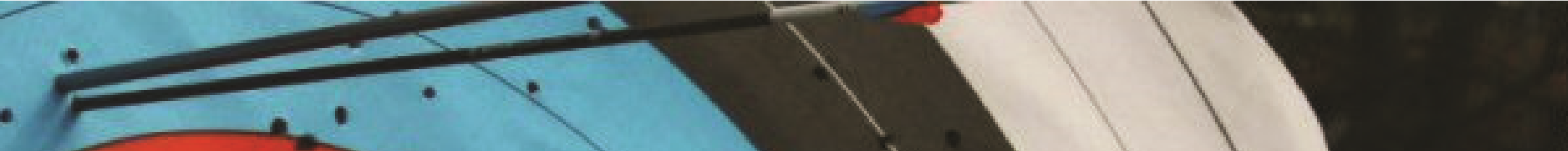 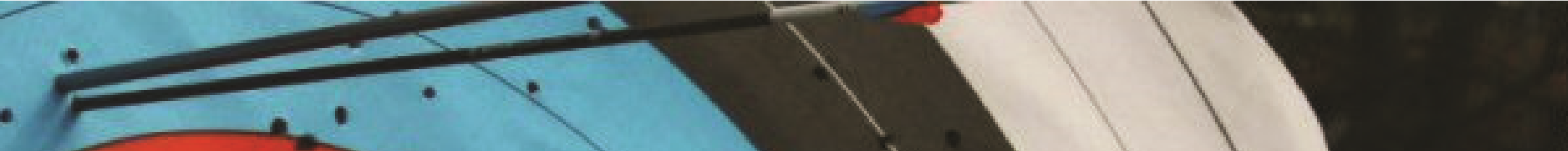 La rencontre inter-départementale propose aux archers un affrontement par équipes de binômes.Composition des binômes1 “adulte” de plus de 15ans 1 jeune de moins de 15 ans Mixité possibleLes âges sont déterminés au 1er septembre de la saison en cours.Les archers sont titulaires d’une licence FNSMR 2015-2016 à jour.Surclassement : ImpossibleConditions de Tirs : à 15m sur blasons de 60cmVolume de tirs : 2 séries de 10 volées de 3 flèches.Déroulement des tirs et compte des pointsUne phase qualificative : la meilleure volée supprimée pour les adultes (plus de 15 ans); la plus basse volée est supprimée pour les moins de 15 ans.La moyenne des points du binôme est alors réalisée. Un classement est édité pour répartir les binômes en deux groupes : G1 et G2Phase finale : aucune volée n’est supprimée ; addition des points du binôme (pour un classement individuel simplifié). Edition des classements :  	 	- binômes en G1 et G2.individuel jeunes G1individuel adultes G1individuel jeunes G2individuel adultes G2Nom de l’association : .................................................................................................... Contact :  ...................................................................................................................Adresse :  .................................................................................................................... Code Postal :  ............................................ Ville : ....................................................... Tel fixe : ...........................................Portable :  ..........................................................E-mail :  ..................................................................................................................... Arrivera pour le concours du Samedi : OUI   NON    /     Tous   ou  Num Binômes :  ..................Nombre de repas Samedi soir (prix carte):  ...................... Dimanche midi : .............10 euros......... Merci de renvoyer ce coupon réponse pour Le 28 FEVRIER2017 à l’adresse ci dessous.Le nombre de binômes n’est pas limité, joindre alors la suite sur papier libre !LISTE DES BINOMESLISTE DES BINOMESNom / PrénomNom / PrénomDate NaissanceDate NaissanceNuméro Licence1Adulte1Jeune2Adulte2Jeune3Adulte3Jeune4Adulte4Jeune5Adulte5Jeune6Adulte6Jeune